ЧЕРКАСЬКА ОБЛАСНА РАДАГОЛОВАР О З П О Р Я Д Ж Е Н Н Я19.12.2022                                                                                        № 391-рПро нагородження Почесноюграмотою Черкаської обласної радиВідповідно до статті 55 Закону України «Про місцеве самоврядування
в Україні», рішення обласної ради від 25.03.2016 № 4-32/VІІ «Про Почесну грамоту Черкаської обласної ради» (зі змінами):1. Нагородити Почесною грамотою Черкаської обласної ради:за вагомий особистий внесок у розвиток електроенергетики регіону, сумлінну працю, високий професіоналізм та з нагоди Дня енергетика:за вагомий особистий внесок у розвиток олімпійського руху на Черкащині та популяризацію України на міжнародній арені2. Контроль за виконанням розпорядження покласти на заступника керуючого справами, начальника загального відділу виконавчого апарату обласної ради ГОРНУ Н.В. і відділ організаційного забезпечення ради та взаємодії з депутатами виконавчого апарату обласної ради.Голова		А. ПІДГОРНИЙАШИХМІНА Ігоря Олександровича–майстра І групи дільниці з ремонту гідротурбінного устаткування та маслогосподарства турбінного цеху філії «Канівська ГЕС» ПрАТ «Укргідроенерго»;ГОНЧАРА Василя Миколайовича–начальника оперативно-диспетчерської служби відокремленого структурного підрозділу «Смілянські енергетичні мережі» ПАТ «Черкасиобленерго»;ДЯЧЕНКА Андрія Володимировича–електромонтера з експлуатації розподільних мереж V групи дільниці з ремонту обладнання відокремленого структурного підрозділу «Звенигородські енергетичні мережі» ПАТ «Черкасиобленерго»;ЄЛАГІНУ Анну Миколаївну–фахівця І категорії Черкаського                             центру обслуговування споживачів ТОВ «Черкасиенергозбут»;ЛОХМАНОВУ Лідію Петрівну–апаратника хімводоочищення електростанції хімічного цеху відокремленого підрозділу «Черкаська ТЕЦ» ПрАТ «Черкаське хімволокно»;ПАЛІЯ Андрія Володимировича–слюсаря з ремонту устаткування котельних та пилопідготовчих цехів 6 розряду котло-турбінного цеху відокремленого підрозділу «Черкаська ТЕЦ» ПрАТ «Черкаське хімволокно»;ПАНЧЕНКА Олександра Олександровича–заступника начальника служби релейного захисту, автоматики та вимірювань ПАТ «Черкасиобленерго»;ВЕСЕЛОВУ Вікторію В’ячеславівну–менеджера із зв’язків із суб’єктами олімпійського руху департаменту співпраці з суб’єктами олімпійського руху Виконавчої дирекції Національного олімпійського комітету України.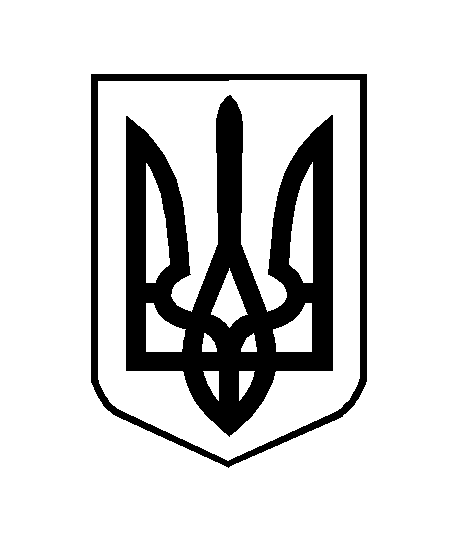 